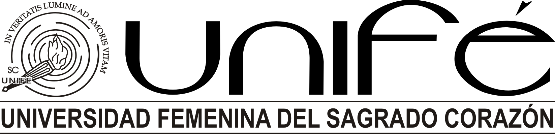 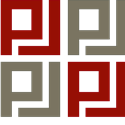                  Facultad de Derecho     							CORTE SUPERIOR DE JUSTICIA 								    DE LIMA ESTE 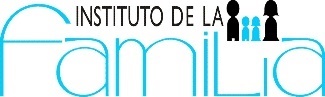 SEMINARIOCOMENTARIOS A LA LEY N° 30364LEY PARA PREVENIR, SANCIONAR Y ERRADICAR LA VIOLENCIA CONTRA LAS MUJERES Y LOS INTEGRANTES DEL GRUPO FAMILIARPROGRAMA 5:30  PM   REGISTRO DE PARTICIPANTES5:30  PM   REGISTRO DE PARTICIPANTES5:30  PM   REGISTRO DE PARTICIPANTESMartes 26 de abrilMartes 26 de abrilINAUGURACIÓN Hna. Dra. Carmela Alarcón Revilla, rscj 
Rectora de la Universidad Femenina del Sagrado Corazón (UNIFÉ)María del Carmen Paloma Altabás KajattPresidenta de la Corte Superior de Justicia de Lima Este
Luis María Cuculiza Torre, Congresista de la RepúblicaPresidenta de la Comisión Mujer y Familia del Congreso de la República

Mario Romero AntolaDecano (a.i.) de la Facultad de Derecho (UNIFÉ)

Rosa Velarde BolañosPresidenta del Instituto de la Familia  (UNIFÉ) Hna. Dra. Carmela Alarcón Revilla, rscj 
Rectora de la Universidad Femenina del Sagrado Corazón (UNIFÉ)María del Carmen Paloma Altabás KajattPresidenta de la Corte Superior de Justicia de Lima Este
Luis María Cuculiza Torre, Congresista de la RepúblicaPresidenta de la Comisión Mujer y Familia del Congreso de la República

Mario Romero AntolaDecano (a.i.) de la Facultad de Derecho (UNIFÉ)

Rosa Velarde BolañosPresidenta del Instituto de la Familia  (UNIFÉ) INAUGURACIÓN Hna. Dra. Carmela Alarcón Revilla, rscj 
Rectora de la Universidad Femenina del Sagrado Corazón (UNIFÉ)María del Carmen Paloma Altabás KajattPresidenta de la Corte Superior de Justicia de Lima Este
Luis María Cuculiza Torre, Congresista de la RepúblicaPresidenta de la Comisión Mujer y Familia del Congreso de la República

Mario Romero AntolaDecano (a.i.) de la Facultad de Derecho (UNIFÉ)

Rosa Velarde BolañosPresidenta del Instituto de la Familia  (UNIFÉ) Hna. Dra. Carmela Alarcón Revilla, rscj 
Rectora de la Universidad Femenina del Sagrado Corazón (UNIFÉ)María del Carmen Paloma Altabás KajattPresidenta de la Corte Superior de Justicia de Lima Este
Luis María Cuculiza Torre, Congresista de la RepúblicaPresidenta de la Comisión Mujer y Familia del Congreso de la República

Mario Romero AntolaDecano (a.i.) de la Facultad de Derecho (UNIFÉ)

Rosa Velarde BolañosPresidenta del Instituto de la Familia  (UNIFÉ) INAUGURACIÓN Hna. Dra. Carmela Alarcón Revilla, rscj 
Rectora de la Universidad Femenina del Sagrado Corazón (UNIFÉ)María del Carmen Paloma Altabás KajattPresidenta de la Corte Superior de Justicia de Lima Este
Luis María Cuculiza Torre, Congresista de la RepúblicaPresidenta de la Comisión Mujer y Familia del Congreso de la República

Mario Romero AntolaDecano (a.i.) de la Facultad de Derecho (UNIFÉ)

Rosa Velarde BolañosPresidenta del Instituto de la Familia  (UNIFÉ) Hna. Dra. Carmela Alarcón Revilla, rscj 
Rectora de la Universidad Femenina del Sagrado Corazón (UNIFÉ)María del Carmen Paloma Altabás KajattPresidenta de la Corte Superior de Justicia de Lima Este
Luis María Cuculiza Torre, Congresista de la RepúblicaPresidenta de la Comisión Mujer y Familia del Congreso de la República

Mario Romero AntolaDecano (a.i.) de la Facultad de Derecho (UNIFÉ)

Rosa Velarde BolañosPresidenta del Instituto de la Familia  (UNIFÉ) INAUGURACIÓN Hna. Dra. Carmela Alarcón Revilla, rscj 
Rectora de la Universidad Femenina del Sagrado Corazón (UNIFÉ)María del Carmen Paloma Altabás KajattPresidenta de la Corte Superior de Justicia de Lima Este
Luis María Cuculiza Torre, Congresista de la RepúblicaPresidenta de la Comisión Mujer y Familia del Congreso de la República

Mario Romero AntolaDecano (a.i.) de la Facultad de Derecho (UNIFÉ)

Rosa Velarde BolañosPresidenta del Instituto de la Familia  (UNIFÉ) Hna. Dra. Carmela Alarcón Revilla, rscj 
Rectora de la Universidad Femenina del Sagrado Corazón (UNIFÉ)María del Carmen Paloma Altabás KajattPresidenta de la Corte Superior de Justicia de Lima Este
Luis María Cuculiza Torre, Congresista de la RepúblicaPresidenta de la Comisión Mujer y Familia del Congreso de la República

Mario Romero AntolaDecano (a.i.) de la Facultad de Derecho (UNIFÉ)

Rosa Velarde BolañosPresidenta del Instituto de la Familia  (UNIFÉ) INAUGURACIÓN Hna. Dra. Carmela Alarcón Revilla, rscj 
Rectora de la Universidad Femenina del Sagrado Corazón (UNIFÉ)María del Carmen Paloma Altabás KajattPresidenta de la Corte Superior de Justicia de Lima Este
Luis María Cuculiza Torre, Congresista de la RepúblicaPresidenta de la Comisión Mujer y Familia del Congreso de la República

Mario Romero AntolaDecano (a.i.) de la Facultad de Derecho (UNIFÉ)

Rosa Velarde BolañosPresidenta del Instituto de la Familia  (UNIFÉ) Hna. Dra. Carmela Alarcón Revilla, rscj 
Rectora de la Universidad Femenina del Sagrado Corazón (UNIFÉ)María del Carmen Paloma Altabás KajattPresidenta de la Corte Superior de Justicia de Lima Este
Luis María Cuculiza Torre, Congresista de la RepúblicaPresidenta de la Comisión Mujer y Familia del Congreso de la República

Mario Romero AntolaDecano (a.i.) de la Facultad de Derecho (UNIFÉ)

Rosa Velarde BolañosPresidenta del Instituto de la Familia  (UNIFÉ) Martes  26 de abrilTemaExpositora6:00 – 6:45 pmIntroducción a la Ley N° 30364Fátima Castro Avilés6: 45 – 7 :00 pmCOFFEE BREAK7:00  - 7:45 pmMedidas de Protección y Medidas CautelaresMarianella Ledesma Narváez  (Vice Presidenta del Tribunal Constitucional)7:45 – 8:30 pmLa violencia psicológica y la valoración del riesgoJenny Junco Supa (UNIFÉ)Jueves 28 de abrilTemaExpositora6:00 – 6:45 pmLa violencia familiar. Tipos de violenciaMaría Isabel Sokolich (Ministerio Público - UNIFÉ)6: 45 – 7 :00 pm                        COFFEE BREAK7:00  - 7:45 pmResponsabilidad funcional del Magistrado en la aplicación de la Ley 30364María del Carmen Cornejo Lopera (ODECMA)7:45 – 8:30 pmFortalezas de la Ley 30364.Panel de Jueces:Graciela Esther Llanos Chávez, Jueza Superior Presidente de la Sala Civil de San Juan de Lurigancho.Lucia Rosa Yon Li, Jueza del Primer Juzgado de Familia  de San Juan de Lurigancho.Moderadora: Rosa Velarde BolañosViernes  29 de abrilTemaExpositora6:00 – 6:45 pmDebilidades de la Ley 30364.Panel de Jueces:Marlene Montero Ñavincopa, Jueza del Tercer Juzgado de Familia de San Juan de LuriganchoErika Mercedes Salazar Mendoza, Jueza del Segundo Juzgado Civil  (MBJ)  de Huaycán.Moderadora: Olga María Castro Pérez-Treviño6: 45 – 7 :00 pmCOFFEE BREAK7:00  - 7:45 pmEtapa de ProtecciónBeatriz Ramírez Huaroto (MIMDES)7:45 – 8:30 pmEtapa de SanciónRogers Calderón Calderón (UNIFÉ)